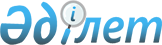 Степногорск қалалық мәслихатының 2011 жылғы 8 желтоқсандағы № 4С-46/2  
"2012-2014 жылдарға арналған қала бюджеті туралы" шешіміне өзгерістер енгізу туралы
					
			Күшін жойған
			
			
		
					Ақмола облысы Степногорск қалалық мәслихатының 2012 жылғы 28 қыркүйектегі № 5С-9/2 шешімі. Ақмола облысының Әділет департаментінде 2012 жылғы 3 қазанда № 3453 тіркелді. Шешімнің қабылдау мерзімінің өтуіне байланысты қолдану тоқтатылды (Ақмола облысы Степногорск қалалық мәслихатының 2013 жылғы 5 наурыздағы № 05-03ш/52 хаты)      Ескерту. Шешімнің қабылдау мерзімінің өтуіне байланысты қолдану тоқтатылды (Ақмола облысы Степногорск қалалық мәслихатының 05.03.2013 № 05-03ш/52 хаты).      РҚАО ескертпесі:

      Мәтінде авторлық орфография мен пунктуация сақталған.

      Қазақстан Республикасының 2008 жылғы 4 желтоқсандағы Бюджет кодексінің 106 бабының 2 тармағының 4) тармақшасына, 3 тармағына және 4 тармағына, 109 бабының 5 тармағына, «Қазақстан Республикасындағы жергілікті мемлекеттік басқару және өзін-өзі басқару туралы» Қазақстан Республикасының 2001 жылғы 23 қаңтардағы Заңының 6 бабының 1 тармағының 1) тармақшасына, Ақмола облыстық мәслихатының 2012 жылғы 18 қыркүйектегі № 5С-6-2 «Ақмола облыстық мәслихатының 2011 жылғы 2 желтоқсандағы № 4С-39-2 «2012-2014 жылдарға арналған облыс бюджеті туралы» шешіміне өзгерістер енгізу туралы»  шешіміне сәйкес, Степногорск қалалық мәслихаты ШЕШІМ ЕТТІ:



      1. Степногорск қалалық мәслихатының 2011 жылғы 8 желтоқсандағы № 4С-46/2 «2012-2014 жылдарға арналған қала бюджеті туралы» (Нормативтік құқықтық актілерді мемлекеттік тіркеу тізілімінде № 1-2-151 болып тіркелген, 2012 жылғы 12 қаңтарында «Степногорск ақшамы» және «Вечерний Степногорск» газеттерінде жарияланған) шешіміне келесі өзгерістер енгізілсін:



      1 тармақ жаңа редакцияда баяндалсын:



      «1. 2012-2014 жылдарға арналған қала бюджеті 1, 2, 3 қосымшаларына сәйкес, соның ішінде 2012 жылға келесі көлемдерде бекітілсін:



      1) кірістер - 7 838 732,2 мың теңге, оның ішінде:



      салықтық түсімдер - 2 356 292,5 мың теңге;



      салықтық емес түсімдер - 38 367,1 мың теңге;



      негізгі капиталды сатудан түсетін түсімдер - 69 700 мың теңге;



      түскен трасферттер бойынша - 5 374 372,6 мың теңге;



      2) шығындар - 8 038 498,3 мың теңге;



      3) таза бюджеттік несиелеу - 158 000 мың теңге, оның ішінде:



      бюджеттік несиелер - 158 000 мың теңге;



      бюджеттік несиелерді өтеу - 0 мың теңге;



      4) қаржылық активтермен операциялар бойынша сальдо - 0 мың теңге, оның ішінде:



      қаржылық активтерді сатып алу - 0 мың теңге;



      мемлекеттік қаржылық активтерді сатудан түскен түсімдер - 0 мың теңге;



      5) бюджет тапшылығы (профициті) - - 357 766,1 мың теңге;



      6) бюджет тапшылығын қаржыландыру (профицитті пайдалану) - 158 000 мың теңге.»;



      көрсетілген шешімнің 1, 4, 5 қосымшалары осы шешімнің 1, 2, 3 қосымшаларына сәйкес жаңа редакцияда баяндалсын.



      2. Осы шешім Ақмола облысының Әділет департаментінде мемлекеттік тіркелген күнінен бастап күшіне енеді және 2012 жылдың 1 қаңтарынан бастап қолданысқа енгізіледі.

       Қалалық мәслихаттың хатшысы,

      сессиясының төрайымы                       Ғ.Көпеева      «КЕЛІСІЛДІ»      Степногорск қаласының әкімі                М.Тақамбаев      «Степногорск қаласының

      экономика және қаржы бөлімі»

      мемлекеттік мекемесінің бастығы            Ш.Төлегенова

Степногорск қалалық мәслихатының

      2012 жылғы 28 қыркүйектегі № 5С-9/2

        шешіміне 1 қосымша       

Степногорск қалалық мәслихатының 

2011 жылғы 8 желтоқсандағы № 4С-46/2

"2012-2014 жылдарға арналған қала 

бюджеті туралы" шешіміне 1 қосымша  

2012 жылға арналған қала бюджеті

Степногорск қалалық мәслихатының   

      2012 жылғы 28 қыркүйектегі № 5С-9/2

         шешіміне 2 қосымша        

Степногорск қалалық мәслихатының  

2011 жылғы 8 желтоқсандағы № 4С-46/2

"2012-2014 жылдарға арналған қала  

бюджеті туралы" шешіміне 4 қосымша  

Мақсатты трансферттердің есебінен қала

       бюджетінің шығындары

Степногорск қалалық мәслихатының

2012 жылғы 28 қыркүйектегі № 5С-9/2

       шешіміне 3 қосымша      

Степногорск қалалық мәслихаттың  

2011 жылғы 8 желтоқсандағы № 4С-46/2

"2012-2014 жылдарға арналған қала 

бюджеті туралы" шешіміне 5 қосымша 

Бюджеттік даму бағдарламаларының тізімі
					© 2012. Қазақстан Республикасы Әділет министрлігінің «Қазақстан Республикасының Заңнама және құқықтық ақпарат институты» ШЖҚ РМК
				СанатыСанатыСанатыСанатыСомасыСыныбыСыныбыСыныбыСомасыІшкі сыныбыІшкі сыныбыСомасы12345I. КІРІСТЕРI. КІРІСТЕРI. КІРІСТЕРI. КІРІСТЕР7838732,21САЛЫҚТЫҚ ТҮСІМДЕР2356292,5101Табыс салығы151109,51012Жеке табыс салығы151109,5103Әлеуметтік салық12636281031Әлеуметтік салық1263628104Меншiкке салынатын салықтар4790781041Мүлiкке салынатын салықтар3609281043Жер салығы160501044Көлiк құралдарына салынатын салық101600,01045Бірыңғай жер салығы500105Тауарларға, жұмыстарға және қызметтерге салынатын iшкi салықтар4507351052Акциздер4081001053Табиғи және басқа да ресурстарды пайдаланғаны үшiн түсетiн түсiмдер200001054Кәсiпкерлiк және кәсiби қызметтi жүргiзгенi үшiн алынатын алымдар206351055Ойын бизнесіне салық2000108Заңдық мәнді іс-әрекеттерді жасағаны және (немесе) оған уәкілеттігі бар мемлекеттік органдар немесе лауазымды адамдар құжаттар бергені үшін алынатын міндетті төлемдер117421081Мемлекеттік баж117422САЛЫҚТЫҚ ЕМЕС ТҮСІМДЕР38367,1201Мемлекеттік меншіктен түсетін кірістер160002015Мемлекет меншігіндегі мүлікті жалға беруден түсетін кірістер16000,02017Мемлекеттік бюджеттен берілген кредиттер бойынша сыйақылар67,1204Мемлекеттік бюджеттен қаржыландырылатын, сондай-ақ Қазақстан Республикасы Ұлттық Банкінің бюджетінен (шығыстар сметасынан) ұсталатын және қаржыландырылатын мемлекеттік мекемелер салатын айыппұлдар, өсімпұлдар, санкциялар, өндіріп алулар203002041Мұнай секторы ұйымдарынан түсетін түсімдерді қоспағанда, мемлекеттік бюджеттен қаржыландырылатын, сондай-ақ Қазақстан Республикасы Ұлттық Банкінің бюджетінен (шығыстар сметасынан) ұсталатын және қаржыландырылатын мемлекеттік мекемелер салатын айыппұлдар, өсімпұлдар, санкциялар, өндіріп алулар20300206Басқа да салықтық емес түсiмдер20002061Басқа да салықтық емес түсiмдер20003НЕГІЗГІ КАПИТАЛДЫ САТУДАН ТҮСЕТІН ТҮСІМДЕР69700301Мемлекеттік мекемелерге бекітілген мемлекеттік мүлікті сату7003011Мемлекеттік мекемелерге бекітілген мемлекеттік мүлікті сату700303Жердi және материалдық емес активтердi сату690003031Жерді сату610003032Материалдық емес активтерді сату80004ТРАНСФЕРТТЕРДІҢ ТҮСІМДЕРІ5374372,6402Мемлекеттiк басқарудың жоғары тұрған органдарынан түсетiн трансферттер5374372,64022Облыстық бюджеттен түсетiн трансферттер5374372,6Функционалдық топФункционалдық топФункционалдық топФункционалдық топСомасыБюджеттік бағдарламалардың әкімшісіБюджеттік бағдарламалардың әкімшісіБюджеттік бағдарламалардың әкімшісіСомасыБағдарламаБағдарламаСомасыАтауыСомасы12345II. ШЫҒЫНДАР8038498,301Жалпы сипаттағы мемлекеттік қызметтер164410112Аудан (облыстық маңызы бар қала) мәслихатының аппараты14292001Аудан (облыстық маңызы бар қала) мәслихатының қызметін қамтамасыз ету жөніндегі қызметтер14292122Аудан (облыстық маңызы бар қала) әкімінің аппараты 68136001Аудан (облыстық маңызы бар қала) әкімінің қызметін қамтамасыз ету жөніндегі қызметтер65736003Мемлекеттік органдардың күрделі шығыстары2400123Қаладағы аудан аудандық маңызы бар қала, кент, ауыл (село), ауылдық (селолық) округ әкімінің аппараты51302001Қаладағы аудан, аудандық маңызы бар қаланың, кент, ауыл (село), ауылдық (селолық) округ әкімінің қызметін қамтамасыз ету жөніндегі қызметтер51302459Ауданның (облыстық маңызы бар қаланың) экономика және қаржы бөлімі30680001Экономикалық саясатты, қалыптастыру мен дамыту, мемлекеттік жоспарлау ауданның (облыстық маңызы бар қаланың) бюджеттік атқару және коммуналдық меншігін басқару саласындағы мемлекеттік саясатты іске асыру жөніндегі қызметтер22341003Салық салу мақсатында мүлікті бағалауды жүргізу1197004Біржолғы талондарды беру жөніндегі жұмысты және біржолғы талондарды іске асырудан сомаларды жинаудың толықтығын қамтамасыз етуді ұйымдастыру6542011Коммуналдық меншікке түскен мүлікті есепке алу, сақтау, бағалау және сату150015Мемлекеттік органның күрделі шығыстары45002Қорғаныс3147122Аудан (облыстық маңызы бар қала) әкімінің аппараты 3147005Жалпыға бірдей әскери міндетті атқару шеңберіндегі іс-шаралар314703Қоғамдық тәртіп, қауіпсіздік, құқықтық, сот, қылмыстық-атқару қызметі1418458Ауданның (облыстық маңызы бар қаланың) тұрғын үй-коммуналдық шаруашылығы, жолаушылар көлігі және автомобиль жолдары бөлімі1418021Елді мекендерде жол қозғалысы қауiпсiздiгін қамтамасыз ету1418,004Білім беру2151205,9123Қаладағы аудан, аудандық маңызы бар қала, кент, ауыл (село), ауылдық (селолық) округ әкімінің аппараты1758005Ауылдық (селолық) жерлерде балаларды мектепке дейін тегін алып баруды және кері алып келуді ұйымдастыру1758464Ауданның (облыстық маңызы бар қаланың) білім бөлімі1991753,2001Жергілікті деңгейде білім беру саласындағы мемлекеттік саясатты іске асыру жөніндегі қызметтер12572,5003Жалпы білім беру1402998,9005Ауданның (облыстық маңызы бар қаланың) мемлекеттік білім беру мекемелері үшін оқулықтар мен оқу-әдiстемелiк кешендерді сатып алу және жеткізу16657006Балаларға қосымша білім беру117799007Аудандық (қалалық) ауқымдағы мектеп олимпиадаларын және мектептен тыс іс-шараларды өткiзу69009Мектепке дейінгі тәрбиелеу мен оқытуды қамтамасыз ету322638,2015Республикалық бюджеттен берілетін трансферттер есебінен жетім баланы (жетім балаларды) және ата-аналарының қамқорынсыз қалған баланы (балаларды) күтіп-ұстауға асыраушыларына ай сайынғы ақшалай қаражат төлемдері21348,3018Кәсіптік оқытуды ұйымдастыру28648020Республикалық бюджеттен берілетін трансферттер есебінен үйде оқытылатын мүгедек балаларды жабдықпен, бағдарламалық қамтыммен қамтамасыз ету3915021Республикалық бюджеттен берілетін нысаналы трансферттер есебінен жалпы үлгідегі, арнайы (түзету), дарынды балалар үшін мамандандырылған, жетім балалар мен ата-аналарының қамқорынсыз қалған балалар үшін балабақшалар, шағын орталықтар, мектеп интернаттары, кәмелеттік жасқа толмағандарды бейімдеу орталықтары тәрбиешілеріне біліктілік санаты үшін қосымша ақының мөлшерін ұлғайту3225040Мектепке дейінгі білім беру ұйымдарында мемлекеттік білім беру тапсырысын іске асыруға24445,3063Республикалық бюджеттен берілетін нысаналы трансферттер "Назарбаев Зияткерлік мектептері" Дербестік білім ұйымының оқу бағдарламалары бойынша біліктілікті арттырудан өткен мұғалімдерге еңбекақыны арттыруға3184064Бастауыш, негізгі орта, жалпыға бірдей орта білім беру ұйымдарының: мектептер, мектеп-интернаттар; (жалпы үлгідегі, арнайы (түзету), дарынды балаларға арналған мамандырылған, жетім балалар және ата-анасының қамқорлығынсыз қалған балаларға арналған ұйымдар) мұғалімдеріне біліктілік санаты үшін қосымша ақы мөлшерін республикалық бюджеттен берілетін трансферттер есебінен ұлғайту34253467Ауданның (облыстық маңызы бар қаланың) құрылыс бөлімі157694,7037Білім беру объектілерін салу және қайта құру157694,706Әлеуметтік көмек және әлеуметтік қамтамасыз ету182197,1451Ауданның (облыстық маңызы бар қаланың) жұмыспен қамту және әлеуметтік бағдарламалар бөлімі182197,1001Жергілікті деңгейде жұмыспен қамтуды қамтамасыз ету және халық үшін әлеуметтік бағдарламаларды іске асыру саласындағы мемлекеттік саясатты іске асыру жөніндегі қызметтер 29159002Еңбекпен қамту бағдарламасы31662,6004Ауылдық жерлерде тұратын денсаулық сақтау, білім беру, әлеуметтік қамтамасыз ету, мәдениет, спорт және ветеринар мамандарына отын сатып алуға Қазақстан Республикасының заңнамасына сәйкес әлеуметтік көмек көрсету210,4005Мемлекеттік атаулы әлеуметтік көмек1951006Тұрғын-үй көмегі26604007Жергілікті өкілетті органдардың шешімі бойынша мұқтаж азаматтардың жекелеген топтарына әлеуметтік көмек22213,1010Үйден тәрбиеленіп оқытылатын мүгедек балаларды материалдық қамтамасыз ету1299011Жәрдемақыларды және басқа да әлеуметтік төлемдерді есептеу, төлеу мен жеткізу бойынша қызметтерге ақы төлеу350014Мұқтаж азаматтарға үйде әлеуметтік көмек көрсету2516701618 жасқа дейінгі балаларға мемлекеттік жәрдемақылар11589017Мүгедектерді оңалту жеке бағдарламасына сәйкес, мұқтаж мүгедектерді міндетті гигиеналық құралдармен және ымдау тілі мамандарының қызмет көрсетуін, жеке көмекшілермен қамтамасыз ету14614023Жұмыспен қамту орталықтарының қызметін қамтамасыз ету1737807Тұрғын үй-коммуналдық шаруашылығы4759991,8123Қаладағы аудан, аудандық маңызы бар қала, кент, ауыл (село), ауылдық (селолық) округ әкімінің аппараты8567008Елді мекендердің көшелерін жарықтандыру1067,1009Елдi мекендердiң санитариясын қамтамасыз ету3000010Жерлеу орындарын күтiп-ұстау және туысы жоқ адамдарды жерлеу3000011Елді мекендерді абаттандыру мен көгалдандыру1500458Ауданның (облыстық маңызы бар қаланың) тұрғын үй-коммуналдық шаруашылығы, жолаушылар көлігі және автомобиль жолдары бөлімі86878,9015Елді мекендердің көшелерін жарықтандыру19790016Елдi мекендердiң санитариясын қамтамасыз ету33243017Жерлеу орындарын күтiп-ұстау және туысы жоқтарды жерлеу4986018Елдi мекендердi абаттандыру және көгалдандыру28859,9467Ауданның (облыстық маңызы бар қаланың) құрылыс бөлімі4647956,8003Мемлекеттік коммуналдық тұрғын үй қорының тұрғын үйін жобалау, салу және (немесе) сатып алу25507,5004Инженерлік коммуникациялық инфрақұрылымды дамыту, жайластыру және (немесе) сатып алу7456,1006Сумен жабдықтау және су бұру жүйесін дамыту4579993,2007Қаланы және елді мекендерді абаттандыруды дамыту16000074Жұмыспен қамту 2020 бағдарламасының екінші бағыты шеңберінде жетіспейтін инженерлік-коммуникациялық инфрақұрылымды дамытуға мен жайластыруға19000479Ауданның (облыстық маңызы бар қаланың) тұрғын үй инспекциясы бөлімі16589001Жергілікті деңгейде тұрғын үй қоры саласындағы мемлекеттік саясатты іске асыру жөніндегі қызметтер4263002Ақпараттық жүйелер құру50005Мемлекеттік органның күрделі шығыстары276006Ортақ мүлікті техникалық тексеру және кондоминиумдар объектілеріне техникалық паспорттарды әзірлеу1200008Мәдениет, спорт, туризм және ақпараттық кеңістік199353,3455Ауданның (облыстық маңызы бар қаланың) мәдениет және тілдерді дамыту бөлімі167081,6001Жергілікті деңгейде тілдерді және мәдениетті дамыту саласындағы мемлекеттік саясатты іске асыру жөніндегі қызметтер7289003Мәдени-демалыс жұмысын қолдау114394,6006Аудандық (қалалық) кітапханалардың жұмыс істеуі38710007Мемлекеттік тілді және Қазақстан халықтарының басқа да тілдерін дамыту6688456Ауданның (облыстық маңызы бар қаланың) ішкі саясат бөлімі23610,7001Жергілікті деңгейде ақпарат, мемлекеттілікті нығайту және азаматтардың әлеуметтік сенімділігін қалыптастыру саласында мемлекеттік саясатты іске асыру жөніндегі қызметтер7332,7002Газеттер мен журналдар арқылы мемлекеттік ақпараттық саясат жүргізу жөніндегі қызметтер5575,9003Жастар саясаты саласында іс-шараларды iске асыру1078005Телерадио хабарларын тарату арқылы мемлекеттік ақпараттық саясатты жүргізу жөніндегі қызметтер9624,1465Ауданның (облыстық маңызы бар қаланың) дене шынықтыру және спорт бөлімі8661001Жергілікті деңгейде дене шынықтыру және спорт саласындағы мемлекеттік саясатты іске асыру жөніндегі қызметтер4764006Аудандық (облыстық маңызы бар қаланың) деңгейде спорттық жарыстар өткізу1364007Әртүрлi спорт түрлерi бойынша ауданның (облыстық маңызы бар қаланың) құрама командаларының мүшелерiн дайындау және олардың облыстық спорт жарыстарына қатысуы253310Ауыл, су, орман, балық шаруашылығы, ерекше қорғалатын табиғи аумақтар, қоршаған ортаны және жануарлар дүниесін қорғау, жер қатынастары20490,1459Ауданның (облыстық маңызы бар қаланың) экономика және қаржы бөлімі114099Мамандарды әлеуметтік қолдау жөніндегі шараларды іске асыру114463Ауданның (облыстық маңызы бар қаланың) жер қатынастары бөлімі7678,4001Аудан (облыстық маңызы бар қала) аумағында жер қатынастарын реттеу саласындағы мемлекеттік саясатты іске асыру жөніндегі қызметтер7433004Жердi аймақтарға бөлу жөнiндегi жұмыстарды ұйымдастыру115,4007Мемлекеттік органның күрделі шығыстары130474Ауданның (облыстық маңызы бар қаланың) ауыл шаруашылығы және ветеринария бөлімі12697,7001Жергілікті деңгейде ауыл шаруашылығы және ветеринария саласындағы мемлекеттік саясатты іске асыру жөніндегі қызметтер8571002Ақпараттық жүйелер құру50003Мемлекеттік органның күрделі шығыстары130007Қаңғыбас иттер мен мысықтарды аулауды және жоюды ұйымдастыру500012Ауыл шаруашылығы жануарларын бірдейлендіру жөніндегі іс-шараларды жүргізу 334,7013Эпизоотияға қарсы іс-шаралар жүргізу311211Өнеркәсіп, сәулет, қала құрылысы және құрылыс қызметі16565467Ауданның (облыстық маңызы бар қаланың) құрылыс бөлімі9034001Жергілікті деңгейде құрылыс саласындағы мемлекеттік саясатты іске асыру жөніндегі қызметтер8984014Ақпараттық жүйелер құру50468Ауданның (облыстық маңызы бар қаланың) сәулет және қала құрылысы бөлімі7531001Жергілікті деңгейде сәулет және қала құрылысы саласындағы мемлекеттік саясатты іске асыру жөніндегі қызметтер7381004Мемлекеттік органның күрделі шығыстары15012Көлiк және коммуникация219441,4123Қаладағы аудан аудандық маңызы бар қала, кент, ауыл (село), ауылдық (селолық) округ әкімінің аппараты6000013Аудандық маңызы бар қалаларда, кенттерде, ауылдарда (селоларда), ауылдық (селолық) округтерде автомобиль жолдарының жұмыс істеуін қамтамасыз ету6000458Ауданның (облыстық маңызы бар қаланың) тұрғын үй-коммуналдық шаруашылығы, жолаушылар көлігі және автомобиль жолдары бөлімі213441,4023Автомобиль жолдарының жұмыс істеуін қамтамасыз ету213441,413Басқалар280715,2458Ауданның (облыстық маңызы бар қаланың) тұрғын үй-коммуналдық шаруашылығы, жолаушылар көлігі және автомобиль жолдары бөлімі264024,2001Жергілікті деңгейде тұрғын үй-коммуналдық шаруашылығы, жолаушылар көлігі және автомобиль жолдары саласындағы мемлекеттік саясатты іске асыру жөніндегі қызметтер11032,2013Мемлекеттік органдардың күрделі шығыстары130044Моно қалаларды абаттандыру мәселелерін шешуге іс-шаралар өткізу252862459Ауданның (облыстық маңызы бар қаланың) экономика және қаржы бөлімі8100008Жергілікті бюджеттік инвестициялық жобалардың және концессиялық жобалардың техникалық-экономикалық негіздемелерін әзірлеу және оған сараптама жүргізу0012Ауданның (облыстық маңызы бар қаланың) жергілікті атқарушы органының резерві8100469Ауданның (облыстық маңызы бар қаланың) кәсіпкерлік бөлімі8591001Жергілікті деңгейде кәсіпкерлік пен өнеркәсіпті дамыту саласындағы мемлекеттік саясатты іске асыру жөніндегі қызметтер859114Борышқа қызмет көрсету67,1459Ауданның (облыстық маңызы бар қаланың) экономика және қаржы бөлімі67,1021Жергілікті атқарушы органдардың облыстық бюджеттен қарыздар бойынша сыйақылар мен өзге де төлемдерді төлеу бойынша бойынша қызмет көрсету67,1III. Таза бюджеттік несиелеу158000Бюджеттiк несиелер15800015Трансферттер39496,4Трансферттер39496,4459Ауданның (облыстық маңызы бар қаланың) экономика және қаржы бөлімі39496,4006Нысаналы пайдаланылмаған (толық пайдаланылмаған) трансферттерді қайтару39496,413Басқалар158000458Ауданның (облыстық маңызы бар қаланың) тұрғын үй-коммуналдық шаруашылығы, жолаушылар көлігі және автомобиль жолдары бөлімі158000039Кондоминиум объектілерінің жалпы мүлкін жөндеу жүргізуге арналған бюджеттік несиелер158000IV. Қаржы активтерімен жасалатын операциялар бойынша сальдо0V. Бюджеттің тапшылығы (профициті)-357766,1VІ. Бюджеттің тапшылығын қаржыландыру (профицитті пайдалану)1580007Қарыздар түсімі1580002Қарыз алу келісім-шарттары15800003Ауданның (облыстық маңызы бар қаланың) жергілікті атқарушы органымен алынатын қарыздар1580008Бюджет қаражаттарының пайдаланылатын қалдықтары199766,11Бюджет қаражаттарының бос қалдықтары199766,101Бюджет қаражаттарының бос қалдықтары199766,1Бюджеттік бағдарламалардың әкімшісіАтауыСомасы123Жұмыспен қамту және әлеуметтік бағдарламалар бөліміЖұмыспен қамту орталығын құруға17378Жұмыспен қамту және әлеуметтік бағдарламалар бөліміЖастар іс-тәжірибесіне4646Жұмыспен қамту және әлеуметтік бағдарламалар бөліміІшінара жұмыспен қамтылған жалдамалы қызметкерлерді қайта даярлауға және біліктілігін арттыруға2917,5Жұмыспен қамту және әлеуметтік бағдарламалар бөліміЕңбекақыға аздап жәрдем көрсетуге7555Жұмыспен қамту және әлеуметтік бағдарламалар бөліміТұрғын үй көмегін көрсетуге7037Жұмыспен қамту және әлеуметтік бағдарламалар бөліміҰлы отан соғысына қатысқандарға және оның мүгедектеріне коммуналдық шығындары үшін әлеуметтік көмек көрсетуге3149,6Білім бөліміНегізгі орта және жалпы орта бiлiм беретiн мемлекеттiк мекемелердегі физика, химия, биология кабинеттерiн оқу жабдықтарымен жарақтандыруға8194Білім бөліміҮйде оқитын мүгедек балаларды жабдықтармен, бағдарламалық қамтыммен қамтамасыз етуге3915Білім бөліміМектепке дейінгі білім беру ұйымдарында мемлекеттік білім беру тапсырысын іске асыруға24445,3Білім бөліміЖетім баланы (жетім балаларды) және ата-анасының қамқорлығынсыз қалған баланы (балаларды) асырап бағу үшін қамқоршыларға (қорғаншыларға) ай сайын ақша қаражаттарын төлеуге21348,3Білім бөліміМектеп мұғалімдеріне және мектепке дейінгі білім беру ұйымдары тәрбиешілеріне біліктілік санаты үшін қосымша ақының мөлшерін арттыруға37478Білім бөлімі"Назарбаев Зияткерлік мектептері" Дербестік білім ұйымының оқу бағдарламалары бойынша біліктілікті арттырған мұғалімдерге еңбекақыны арттыруға3184Білім бөліміБілім беру нысандарының күрделі жөндеуіне74280,5Құрылыс бөліміАқмола облысының Ақсу, Заводской кенттерінің сумен жабдықтау жүйесін қайта құруға арналған (1 кезеңі 2 кезектің: су ағызғыш Алтынтау кентіне және Кварцитка кентіне, Алтынтау кенті бойынша желілер шығыршығы)300968Құрылыс бөліміСтепногорск қаласындағы Селеті су қоймасының магистралды су ағызғышын және Степногорск қаласы 1 ерлеу сорғыш станциясының 2-і кезекті қайта құруға арналған2176101Құрылыс бөліміАқмола облысының Ақсу, Заводской кенттерінің сумен жабдықтау жүйесін қайта құруға арналған (1 кезеңі 1 кезектің: Ақсу, Заводской кенттерінде су ағызғышын қайта құру, Заводской кентінің загредерлік бөлімнің тарату желілері)400000Құрылыс бөліміАкмола облысының Степногорск қаласының өнеркәсіп аймағының сумен жабдықтау жүйесін қайта құруға арналған1015447Құрылыс бөліміЖұмыспен қамту 2020 бағдарламасының екінші бағыты шеңберiнде жетіспейтін инженерлік-коммуникациялық инфрақұрылымды дамытуға және жайластыруға19000Құрылыс бөліміМемлекеттік коммуналдық тұрғын үй қорының тұрғын үйлерін салуға және (немесе) сатып алуға25415Құрылыс бөліміИнженерлік - коммуникациялық инфрақұрылымды дамытуға, жайластыруға және (немесе) сатып алуға5000Құрылыс бөліміСтепногорск қаласының сумен жабдықтау және су жүргізу жүйесін қайта құруға арналған682046Құрылыс бөліміСтепногорск қаласының жолдарын салуға және қалпына келтіру бойынша жобаны әзірлеуге12000Құрылыс бөліміБестөбе кентінде балабақшаның құрылысына жобаның қайта қолдануына байлау және Степногорск қаласындағы 280 орынды бала бақшаны қалпына келтіруіне сметалық жоба құжаттамасын әзірлеу12000Ауыл шаруашылығы және ветеринария бөліміЭпизоотияға қарсы іс-шараларды жүргізуге3112Тұрғын үй-коммуналдық шаруашылығы, жолаушылар көлігі және автомобиль жолдары бөлімі Степногорск қаласының орталық көшелерін күрделі жөндеуге арналған 1 кезектегі жоба -сметалық құжаттарды әзірлеу5600Тұрғын үй-коммуналдық шаруашылығы, жолаушылар көлігі және автомобиль жолдары бөлімі Степногорск қаласын абаттандыруға252862Тұрғын үй-коммуналдық шаруашылығы, жолаушылар көлігі және автомобиль жолдары бөлімі Автомобиль жолдарын күрделі жөндеуге143000Экономика және қаржы бөліміМамандарды әлеуметтік қолдау жөніндегі шараларды іске асыру114Аудан қала әкімінің аппаратыМемлекеттік органын күрделі шығыстарына2400БАРЛЫҒЫБАРЛЫҒЫ5270593,2Функционалдық топФункционалдық топФункционалдық топФункционалдық топСомасыБюджеттік бағдарламалардың әкімшісіБюджеттік бағдарламалардың әкімшісіБюджеттік бағдарламалардың әкімшісіСомасыБағдарламаБағдарламаСомасыАтауыСомасы12345II. Шығыстар4780294,0Инвестициялық жобалар4780294,004Білім беру157694,7467Ауданның (облыстық маңызы бар қаланың) құрылыс бөлімі157694,7037Білім беру объектілерін салу және қайта құру157694,707Тұрғын үй-коммуналдық шаруашылығы4622499,3479Ауданның (облыстық маңызы бар қаланың) тұрғын үй инспекциясы бөлімі50002Ақпараттық жүйелер құру50467Ауданның (облыстық маңызы бар қаланың) құрылыс бөлімі4622449,3003Мемлекеттік коммуналдық тұрғын үй қорының тұрғын үйін жобалау, салу және (немесе) сатып алу25507,5004Инженерлік коммуникациялық инфрақұрылымды дамыту, жайластыру және (немесе) сатып алу7456,1006Сумен жабдықтау және су бұру жүйесін дамыту4579993,2007Қаланы және елді мекендерді абаттандыруды дамыту16000074Жұмыспен қамту 2020 бағдарламасының екінші бағыты шеңберінде жетіспейтін инженерлік-коммуникациялық инфрақұрылымды дамытуға мен жайластыруға1900010Ауыл, су, орман, балық шаруашылығы, ерекше қорғалатын табиғи аумақтар, қоршаған ортаны және жануарлар дүниесін қорғау, жер қатынастары50474Ауданның (облыстық маңызы бар қаланың) ауыл шаруашылығы және ветеринария бөлімі50002Ақпараттық жүйелер құру5011Өнеркәсіп, сәулет, қала құрылысы және құрылыс қызметі50467Ауданның (облыстық маңызы бар қаланың) құрылыс бөлімі50014Ақпараттық жүйелер құру50